Sutton Grammar School KS3 History – Sourcework PlacematThe easy to use reference guide to help you understand how to progress at sourcework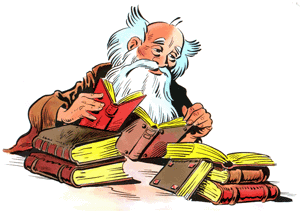 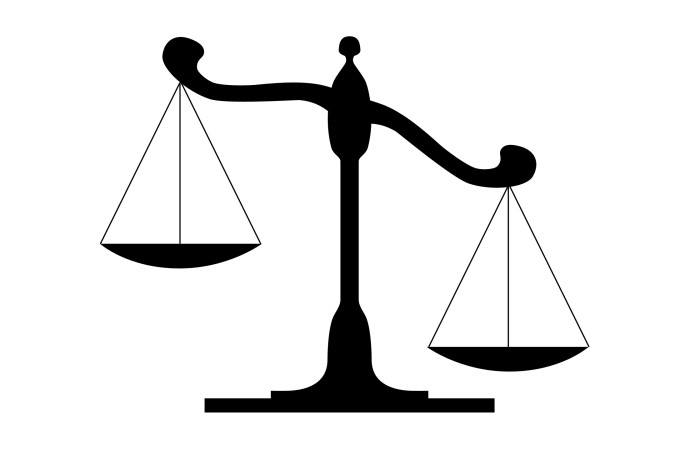 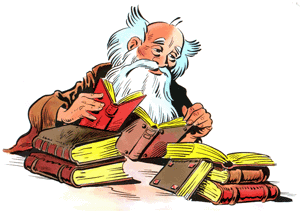 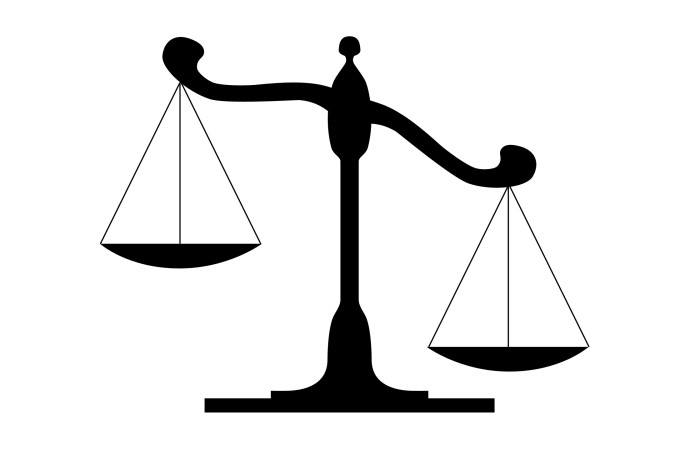 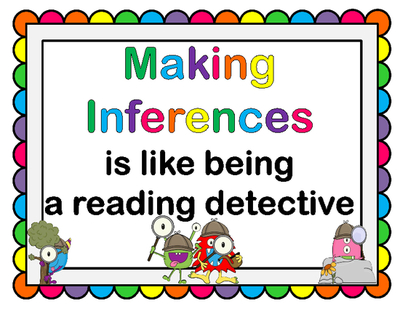 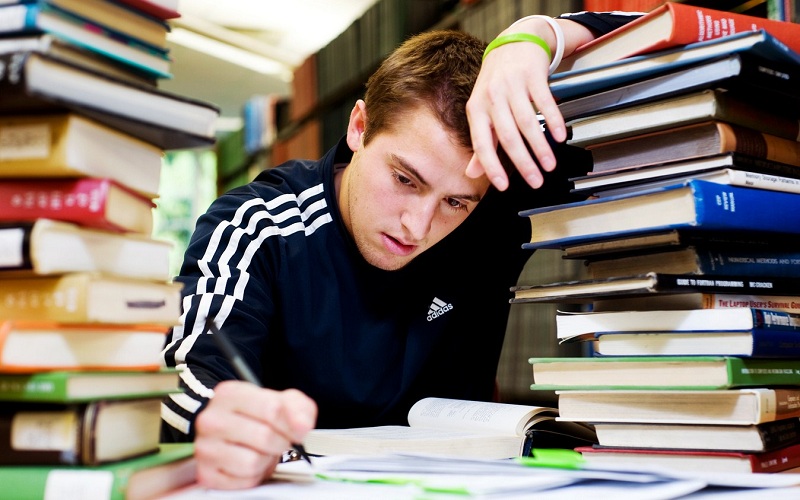 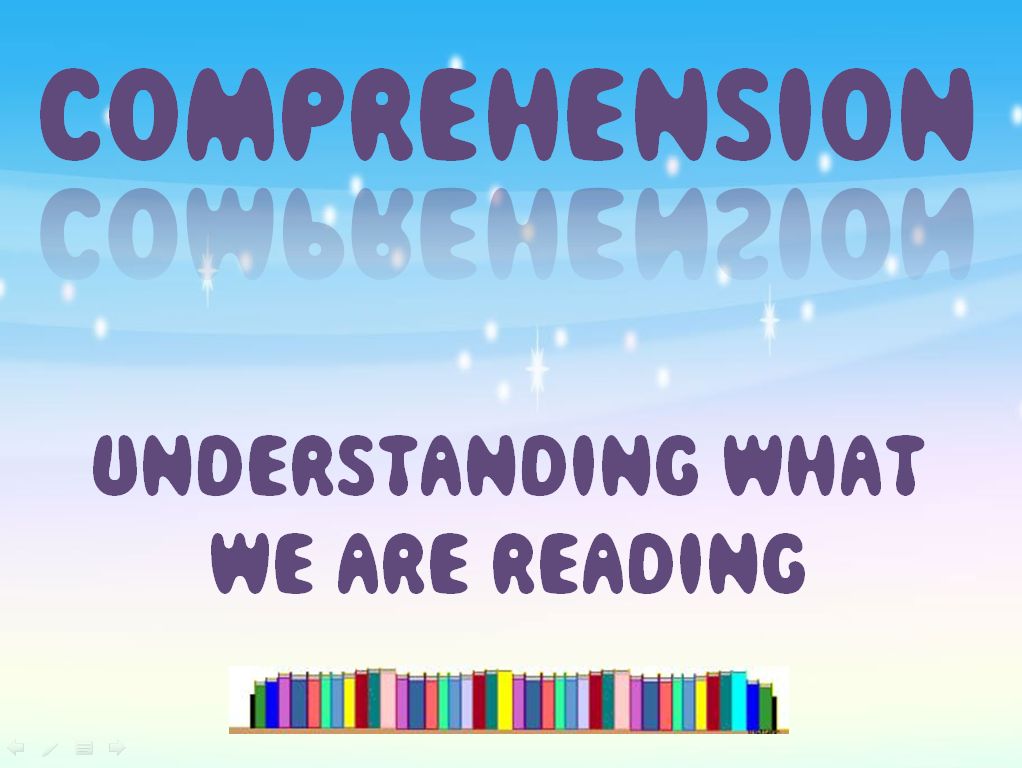 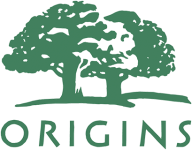 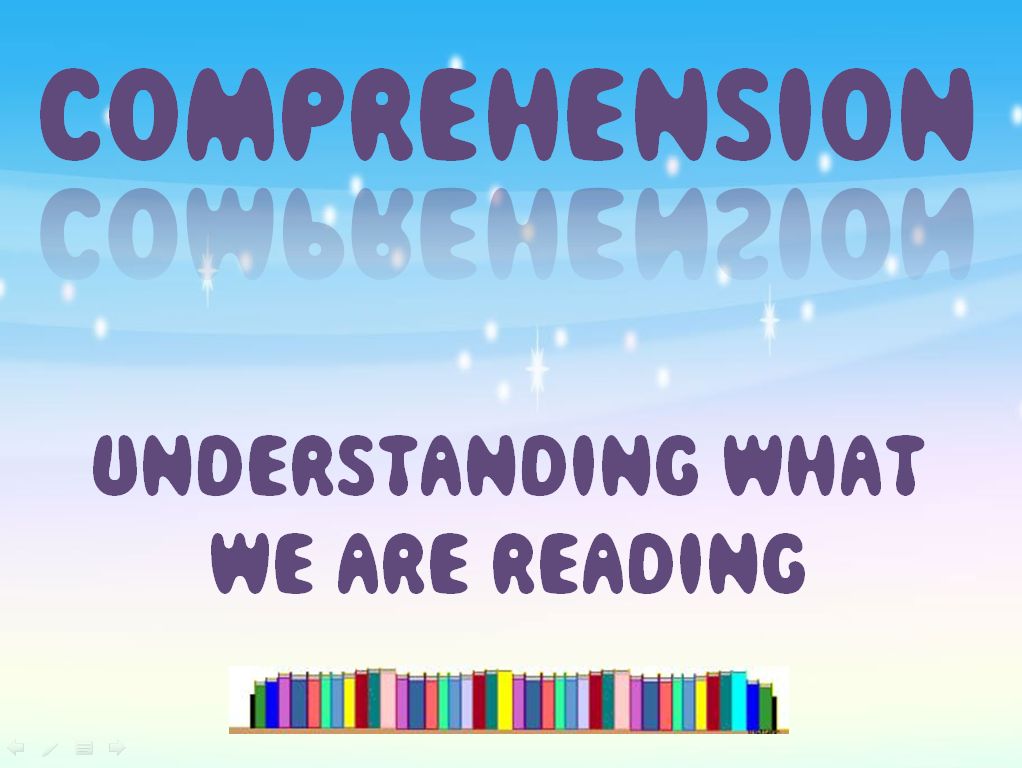 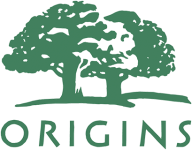 